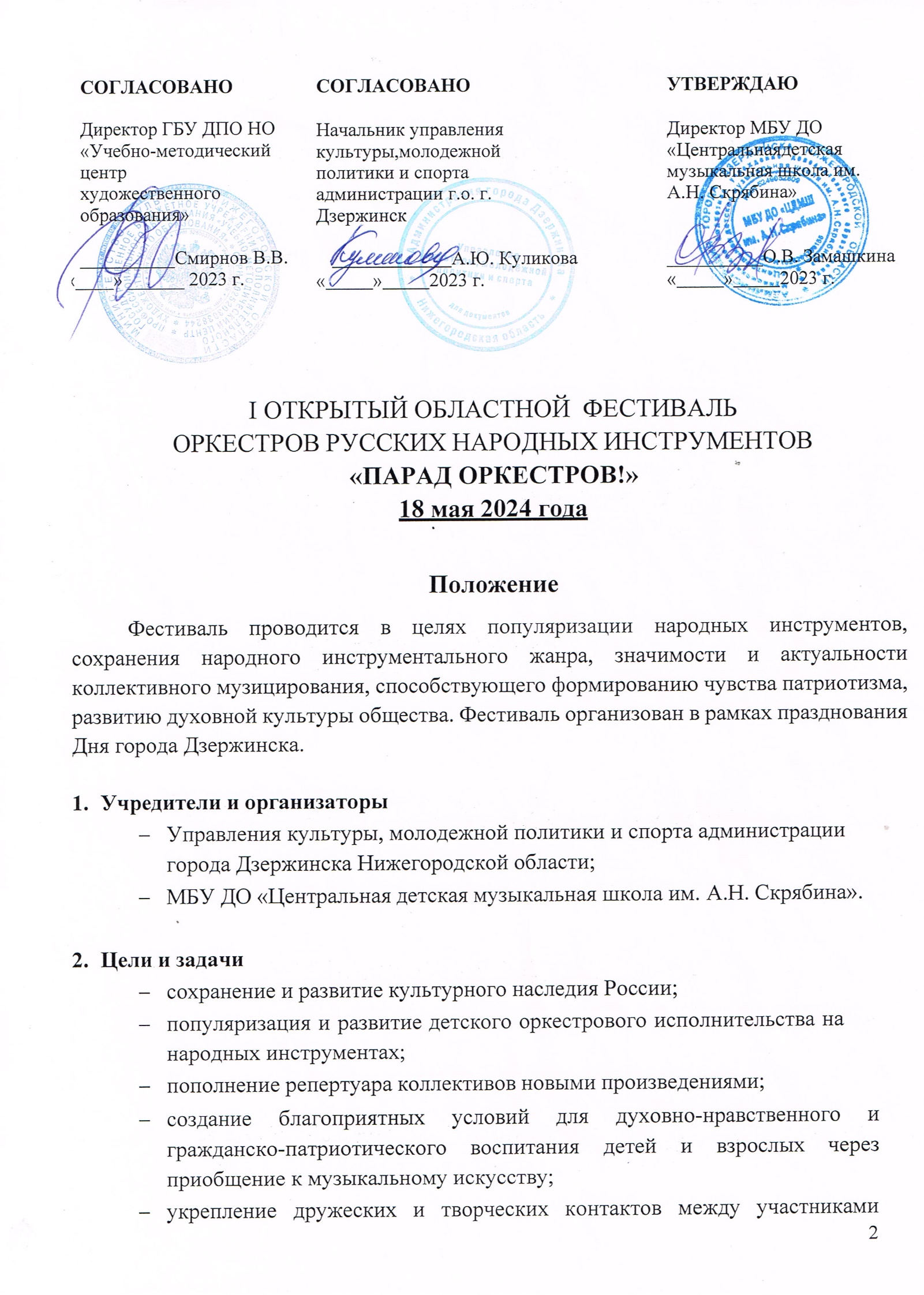 фестиваля;привлечение широкой зрительской аудитории к народному музыкальному искусству в Нижегородской области.Организационный комитет Фестиваля: Замашкина О.В. – Директор МБУ ДО «ЦДМШ им. А.Н. Скрябина»
г. Дзержинск; Белан В.С. - Зам. Директора по развитию
МБУ ДО «ЦДМШ им. А.Н. Скрябина», г. Дзержинск Черников М.В. - Зав. отделением народных инструментов
    МБУ ДО «ЦДМШ им. А.Н. Скрябина», г. Дзержинск; Евстигнеева Е.В. – преподаватель
МБУ ДО «ЦДМШ им. А.Н. Скрябина», г. Дзержинск;Дата и место проведения:- 18.05.2024 года с 12:00 до 16:00- Место проведения: Концертный зал МБУ ДО «ЦДМШ им. А.Н. Скрябина»,
г. Дзержинск, ул. Кирова, д. 15Условия проведенияФестиваль проводится в очном формате.К участию в Фестивале приглашаются оркестры русских народных инструментов учреждений культуры и искусства г. Дзержинска, Нижнего Новгорода и Нижегородской области. Количественный состав не ограничен.Формат Фестиваля представляет собой выступления коллективов - участников без определения победителя.Программные требованияОркестр представляет на Фестиваль произведения разной тематической и жанровой направленности. Время исполнения – 20-30 минут.Рекомендации по содержанию программы выступления:инструментовки, обработки, аранжировки народных мелодий;оригинальные произведения;переложения эстрадной, симфонической, джазовой музыки.    Награждение участниковВсе коллективы фестиваля награждаются Благодарственными письмами                                                                           администрации городского округа гор. Дзержинск.Финансовые условия:     Участие в Фестивале осуществляется на бесплатной основе и не предполагает взимания каких-либо денежных средств с коллективов и/или законных представителей участников коллективов.       Организационный комитет предоставляет участникам прослушиваний стулья и пюпитры для оркестрантов и дирижёра, особые пожелания необходимо указать в заявке (приложение 1).       Оплата проезда участников Фестиваля осуществляется за счет направляющей стороны.Порядок предоставления документов на участие:Для участия в Фестивале необходимо подать заявку по электронной почте cmsh.dze@mail.ru следующего содержания: - заявка; - творческая характеристика коллектива.Срок подачи заявки: до 6 мая 2023 года включительно.Контактные данные оргкомитета Фестиваля:По всем вопросам, связанным с организацией и проведением Открытого городского фестиваля детских оркестров русских народных инструментов«Парад оркестров», можно обратиться в организационный комитет по адресу: 606000 Нижегородская область, г. Дзержинск, ул. Кирова, 15, телефон 8 (8313)25-84-69.Контакты:Заместитель директора по УВР ЦДМШ им. А. Н. Скрябина - Серова Юлия Сергеевна, телефон 8(8313)25-84-69Заведующий Отделением «народные инструменты» ЦДМШ им. А. Н. Скрябина -   Черников Михаил Владимирович, телефон 8-910-146-91-81Приложение 1                ЗАЯВКАна участие в I Открытом областном фестивале оркестров русских народных инструментов«Парад оркестров!» 18.05.2024 год- Название   коллектива___________________________________________- Город, район____________________________________________________- Полное название образовательного учреждения_____________________- ФИО руководителя, сотовый телефон______________________________- Точное количество участников____________________________________- Технический райдер (что требуется для выступления)
______________________________________________________________________________________________________________________________________________________________________________________________________________________________Подпись руководителя учреждения ___________________________________________Приложение №2ПОДТВЕРЖДЕНИЕознакомления с Порядком проведения I Открытого областного фестиваля  оркестров русских народных инструментов «Парад оркестров!»Я,___________________________________________________________                               (Ф.И.О.), (число, месяц, год рождения) Адрес/ место/регистрации: 		Паспорт ___________ выдан______________________________________подтверждаю, что с условиями и требованиями по проведению Фестиваля «Парад Оркестров!», ознакомлен(а). В силу Федерального Закона «О персональных данных» от 27.07.2006 №152 – ФЗ даю согласие организаторам конкурса на сбор, хранение, использование, распространение (передачу) и публикацию собственных персональных данных, в том числе в сети «Интернет».«______»_______________________20___г.(Дата)____________________/________________(Подпись)                                    (ФИО)№Программа выступленияАвторпроизведенияХронометраж1.2.3.4.5.6.7. 